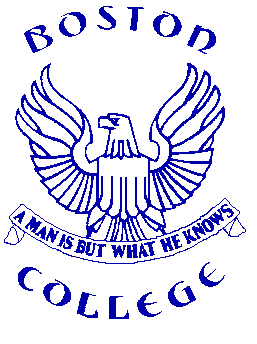 PRE KINDER 2021							   KINDER 2021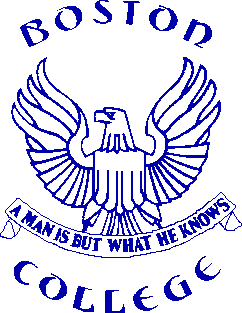 LECTURA COMPLEMENTARIA KINDER**Se sugiere no utilizar mochila con carros, para evitar accidentes**TEXTOS : Se usarán los textos que el Ministerio de Educación entregue para el nivel.CUADERNOSCUADERNOS01Cuaderno de croquis tamaño college (forro amarillo)0101Cuaderno de matemáticas entretenidas a partir de los 4 años, Editorial Sopena Cuaderno de actividades KINDER,  a partir de los 4 años, Editorial Sopena.MATERIALES DE USO GENERALMATERIALES DE USO GENERAL01Caja de lápices de cera de 12 colores.01Caja de lápices de madera de 12 colores (tamaño jumbo).01Caja de lápices scriptos 12 colores.02Lápices grafito Nº2.02Gomas de borrar.01Block de dibujo médium Nº 99.01Pinceles pelo de camello Nº 6 y Nº 10.01Caja de témpera de 12 colores.01Tijera punta roma.01Paquete de papel lustre.01Aguja para lana punta roma.03Adhesivos en barra (no tóxico).01Paquete de lana (uso escolar)02Cajas de plasticina 10 colores (no tóxico) de buena calidad.01  Rollo de cinta de embalaje (ancha transparente).01Block de cartulinas de colores.01Block de papel lustre.01Block goma eva 01Cola fría de ¼ uso escolar.01Bolsa de palos de helados de colores chicos.01Bolsa de palos de helados de colores grandes.03Sobres de lentejuelas de diferentes colores y 2 sobres de escarcha 01Pliegos de papel volantín.01Block de cartulina española.                           0101Huincha de papel maskingtape grueso.        Sacapuntas.RECOMENDACIONESRECOMENDACIONES*Se solicita adquirir productos de buena calidad y no tóxicos.*Todos lo útiles deben estar adecuadamente marcados con el nombre del alumno.*La entrega de materiales al colegio se realizará según las indicaciones de la educadora durante la primera semana de clases.*Cualquier material adicional se solicitará en forma oportuna durante el año.01Agenda del colegio (forro transparente, con foto)  u otra que permita la comunicación del colegio con el apoderado.TEXTOS : Se usarán los textos que el Ministerio de Educación entregue para el nivel.TEXTOS : Se usarán los textos que el Ministerio de Educación entregue para el nivel.CUADERNOSCUADERNOSCUADERNOS01Cuaderno de croquis tamaño college (forro amarillo).Cuaderno de croquis tamaño college (forro amarillo). 01     Cuaderno matemática tamaño college cuadro grande (forro rojo) 100 hojas. 01     Cuaderno matemática tamaño college cuadro grande (forro rojo) 100 hojas.   010101Cuaderno matemático tamaño college cuadro grande (forro azul) 80 hojas.                                                   Cuaderno de matemáticas entretenidas a partir de los 5 años, Editorial Sopena                                          Cuaderno de actividades KINDER, a partir de los  5  años, Editorial SopenaCuaderno matemático tamaño college cuadro grande (forro azul) 80 hojas.                                                   Cuaderno de matemáticas entretenidas a partir de los 5 años, Editorial Sopena                                          Cuaderno de actividades KINDER, a partir de los  5  años, Editorial SopenaMATERIALES DE USO GENERALMATERIALES DE USO GENERALMATERIALES DE USO GENERAL01Caja de lápices de cera de 12 colores gruesos. Caja de lápices de cera de 12 colores gruesos. 01Caja de lápices de madera de 12 colores (tamaño grande).Caja de lápices de madera de 12 colores (tamaño grande).01Caja de lápices scripto 12 colores.Caja de lápices scripto 12 colores.03Lápices grafito Nº2.Lápices grafito Nº2.01Sacapuntas metálico c/recipiente.Sacapuntas metálico c/recipiente.01Block de dibujo médium Nº 99.Block de dibujo médium Nº 99.01Block chico.Block chico.01Pincel pelo de camello Nº10.Pincel pelo de camello Nº10.01Caja de témpera de 12 colores.Caja de témpera de 12 colores.01Tijera punta roma.Tijera punta roma.01Paquete de papel lustre.Paquete de papel lustre.01Aguja para lana punta roma.Aguja para lana punta roma.03Adhesivos en barra grandes (no tóxico).Adhesivos en barra grandes (no tóxico).02Gomas de borrar.Gomas de borrar.01Paquete de lana (uso escolar).Paquete de lana (uso escolar).02Cajas de plasticinas 10 colores (no tóxico). De buena calidad.Cajas de plasticinas 10 colores (no tóxico). De buena calidad.01Rollos de cinta de embalaje (ancha transparente).Rollos de cinta de embalaje (ancha transparente).01Block de cartulina de colores.Block de cartulina de colores.01Block de láminas de goma eva.Block de láminas de goma eva.01Cola fría de 1/4 uso escolar.Cola fría de 1/4 uso escolar.0101Bolsa de palos de helados de colores chicaBolsa de palos de helados grandes.                                                  Bolsa de palos de helados de colores chicaBolsa de palos de helados grandes.                                                  1Estuche grande con cierre (lavable), todos los materiales deben ser repuestos diariamente y marcados para su identificaciónEstuche grande con cierre (lavable), todos los materiales deben ser repuestos diariamente y marcados para su identificación01Block de cartulina española.Block de cartulina española.010103Huincha de papel Masking tape.  Pieza de cinta delgada color a elección                                                                                    Sobres con lentejuelas y 2 sobres de escarcha Huincha de papel Masking tape.  Pieza de cinta delgada color a elección                                                                                    Sobres con lentejuelas y 2 sobres de escarcha RECOMENDACIONES RECOMENDACIONES RECOMENDACIONES *Se solicita adquirir productos de buena calidad y no tóxicos.Se solicita adquirir productos de buena calidad y no tóxicos.*Todos lo útiles deben estar adecuadamente marcados con el nombre del alumno.Todos lo útiles deben estar adecuadamente marcados con el nombre del alumno.*La entrega de materiales al colegio se realizará según las indicaciones de la educadora durante la primera semana de clases.La entrega de materiales al colegio se realizará según las indicaciones de la educadora durante la primera semana de clases.*Cualquier material adicional se solicitará en forma oportuna durante el año.Cualquier material adicional se solicitará en forma oportuna durante el año.01Agenda del colegio (forro transparente, con foto)  u otra que permita la comunicación del colegio con el apoderado.Agenda del colegio (forro transparente, con foto)  u otra que permita la comunicación del colegio con el apoderado.TITULOAUTOREDITORIALLa bruja Aguja y otros cuentos.Ana María Guiraldes.Zig - Zag